.Restart : On wall 3 - 7 after 16 countsStart Dance after Intro 16 countsS1# TOE STRUTS - COASTER - MAMBOS2# PUSH FORWARD - HOLD - CLOSE - PUSH FORWARD - BODY WAVE - BACK ( HITCH ) - FORWARD - LOCK SHUFFLES3# PADDLE 1/2 - CROSS - 1/4 TURN - 1/4 TURN - CROSS - SIDE - CROSSS4# LOCK DIAGONAL - CLOSE TOUCH - CHASSE DIAGONAL - SIDE - UNWIND 3/4 - JUMP OUT INEnjoy The DanceContact: ricoyusran@yahoo.comLast Update - 15 Aug. 2019Give Me More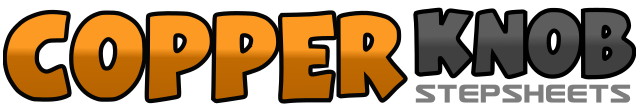 .......Count:32Wall:4Level:Intermediate.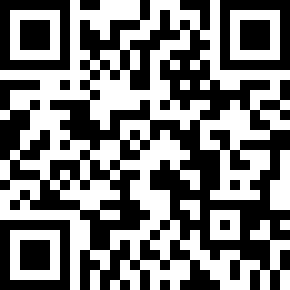 Choreographer:Andrico Yusran (INA), Irene Argoputro (INA) & Yudha Alfattar (INA) - August 2019Andrico Yusran (INA), Irene Argoputro (INA) & Yudha Alfattar (INA) - August 2019Andrico Yusran (INA), Irene Argoputro (INA) & Yudha Alfattar (INA) - August 2019Andrico Yusran (INA), Irene Argoputro (INA) & Yudha Alfattar (INA) - August 2019Andrico Yusran (INA), Irene Argoputro (INA) & Yudha Alfattar (INA) - August 2019.Music:Give Me More (더 줘) (feat. De La Ghetto & Play-N-Skillz) - VAV (브이에이브이)Give Me More (더 줘) (feat. De La Ghetto & Play-N-Skillz) - VAV (브이에이브이)Give Me More (더 줘) (feat. De La Ghetto & Play-N-Skillz) - VAV (브이에이브이)Give Me More (더 줘) (feat. De La Ghetto & Play-N-Skillz) - VAV (브이에이브이)Give Me More (더 줘) (feat. De La Ghetto & Play-N-Skillz) - VAV (브이에이브이)........1&2&Step R toe touch forward , R tap close beside L , L toe touch forward , L tap close beside R3&4Step R to side , L in place , R toe touch forward5&6Step R back , L close beside R , R forward7&8Step L to side , R tap in place , L forward1-2&3Step R push forward , Hold , R close beside L , L push forward4-5-6Body Wave , L back with R knee Up , R forward7&8Step L forward , R cross behind L , L forward1-2R touch to right side, 1/2 turn to L ( R side touch ) 6.003-4Step R cross behind L , 1/4 turn to L5-6Step R forward 1/4 turn to L , L in place7&8Step R cross behind L , L to side , R cross over L1&2Step L diagonal forward to L , R cross behind L , L diagonal forward to L3&4Step R side diagonal to R , step L beside R , R side diagonal to R5-6-7Step L to side ( 12.00 ) , R cross behind L , Making 3/4 turn to R ( 9.00 )&-8JUMP OUT - IN